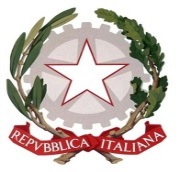 Corte di Appello di NapoliSegreteria Esami di AvvocatoA V V I S O Si COMUNICA AI CANDIDATI CHE LA PUBBLICAZIONE DEI RISULTATI DELLE PROVE SCRITTE RELATIVI ALLA SESSIONE 2018 AVVERRA’ PRESUMIBILMENTE IL 10 LUGLIO 2019 SALVO COMPLICAZIONI.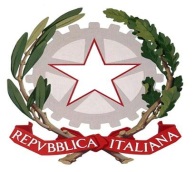 Corte di Appello di Napoli   Segreteria Esami di Avvocato